	Vadovaudamasi Lietuvos Respublikos vietos savivaldos įstatymo 16 straipsnio 2 dalies 37 punktu, Lietuvos Respublikos švietimo įstatymo 70 straipsnio 9 dalimi, Lietuvos Respublikos Vyriausybės . gruodžio 31 d. nutarimu Nr. 1526 „Dėl užmokesčio už vaikų papildomą ugdymą“ ir atsižvelgdama į Pakruojo Juozo Pakalnio muzikos mokyklos direktoriaus . vasario 28 d. prašymą, Pakruojo rajono savivaldybės taryba  n u s p r e n d ž i a:	1. Nustatyti mokestį už vieno vaiko muzikinį ugdymą Pakruojo Juozo Pakalnio muzikos mokykloje:	1.1. pagal pradinio ir pagrindinio muzikinio ugdymo programas – 15 eurų per mėnesį;	1.2. pagal kitas neformaliojo muzikinio ugdymo programas (ankstyvojo, išplėstinio, mėgėjų, saviraiškos) – 7 eurai per mėnesį.	2. Pavesti Pakruojo Juozo Pakalnio muzikos mokyklos  direktoriui:	2.1. atleisti nuo mokesčio už muzikinį ugdymą mokykloje mokinius iš socialiai remtinų šeimų;	2.2. iki 50 proc. sumažinti nustatytą mokestį itin gabiems, mokyklą garsinantiems vaikams.	3. Nustatyti, kad mokestis už muzikinį ugdymą Pakruojo Juozo Pakalnio muzikos mokykloje nemokamas mokinių vasaros atostogų metu (birželio, liepos, rugpjūčio mėnesiais).	4. Pripažinti netekusiu galios Pakruojo rajono savivaldybės tarybos . gegužės 31 d. sprendimą Nr. T-155 „Dėl užmokesčio už vaikų papildomą ugdymą Pakruojo Juozo Pakalnio muzikos mokykloje“. 	5. Šis sprendimas įsigalioja nuo . balandžio 1 d.	Šis sprendimas gali būti skundžiamas Lietuvos Respublikos administracinių bylų teisenos įstatymo nustatyta tvarka.Savivaldybės meras	                                                                                        Saulius Gegieckas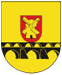 PAKRUOJO RAJONO SAVIVALDYBĖS TARYBASPRENDIMASDĖL MOKESČIO UŽ VAIKŲ MUZIKINĮ UGDYMĄ PAKRUOJO JUOZO PAKALNIO MUZIKOS MOKYKLOJE. kovo 30 d. Nr. T-71Pakruojis